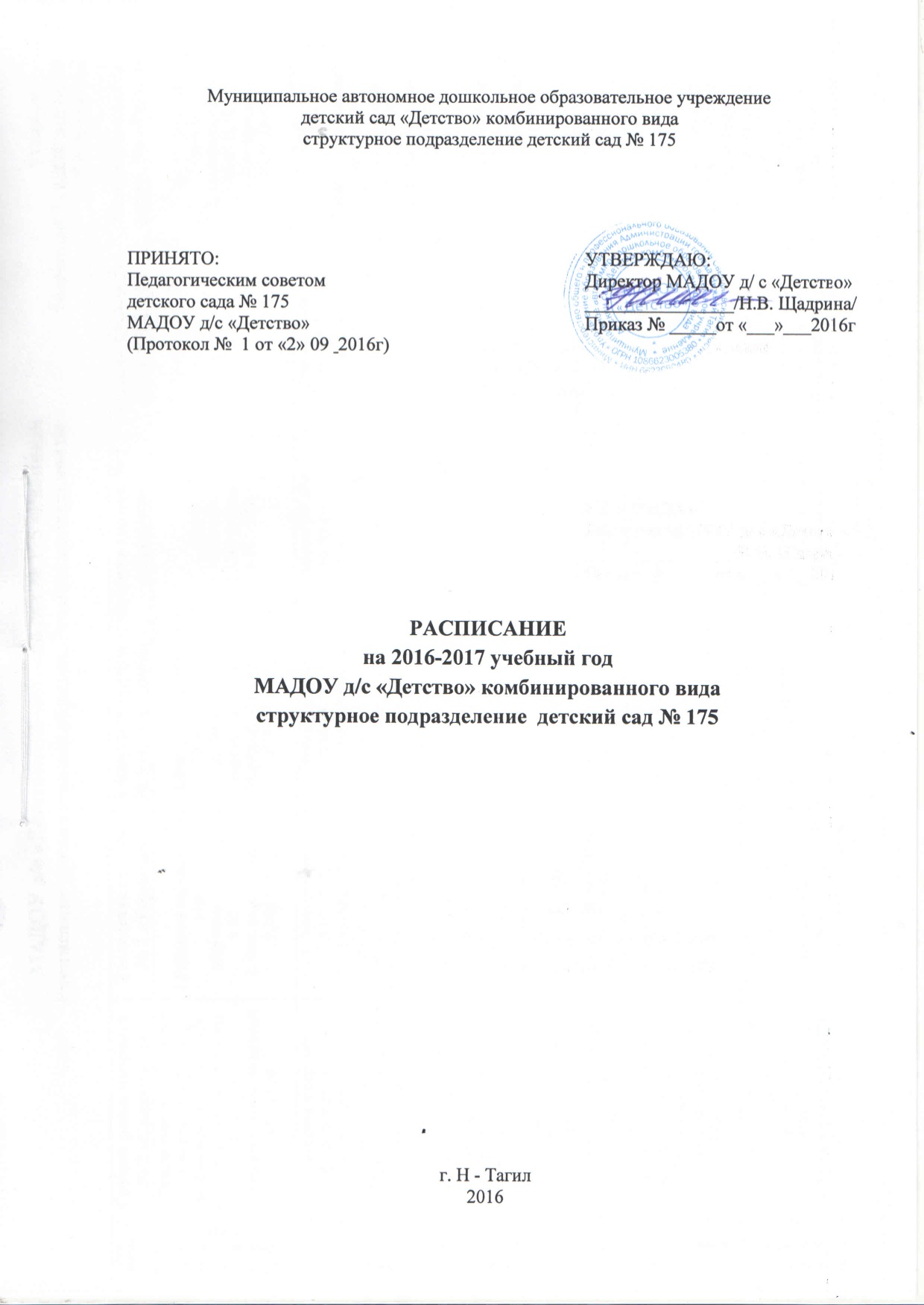                                                        МАДОУ д/с «Детство»СП–детский сад № 175 «Рябинка»                                                           Утверждаю                                                  Расписание организованно образовательной деятельности                    Заведующий МАДОУ д /с №175                                                                                                                                                                                                                 ________Т.А. ЗавьяловаМуниципальное автономное дошкольное образовательное учреждениедетский сад «Детство» комбинированного видаструктурное подразделение детский сад № 175 Расписаниена 2016-2017 учебный годМАДОУ д/с «Детство» комбинированного видаструктурное подразделение  детский сад № 175 г. Н - Тагил2016Дни неделиГруппа ранн. возраста № 2 «Солнышко»2 младшая группа № 1 «Теремок» 2 младшая группа № 5 «Смешарики»Средняя группа № 3«Лунтики» Старшая группа №6 «Веселый улей» Подготовительная группа №4 «Радуга»ПонедельникДень радостных  встреч1. Предметная деятельность и игры с составными и динамическими игрушками (Сенсорика)(по подгруппам)9.00 - 9.252. Восприятие смысла музыки15.45 – 15.551.Ребенок и окружающий мир Мир прир / Соц.мир 9.00 - 9.152. Физ. развитие (зал)9.25 – 9.401.Физ. развитие (зал)9.00 - 9.152.  Ребенок и окружающий мирМир прир / Соц. мир 9.25  - 9.401. .РЭМП9.00 - 9.202.Мир музыки9.30  - 9.501. Социальный мир9.00-9.252. Мир искусства(рисование)9.35 -10.003. Физ. развитие (зал)16.00-16.251.Речевое развитие9.00-9.302. Социальный мир9.40 -10.103. Мир музыки10.20 – 10.50ВторникРебенок и окр. мир(мир пр./соц. мир)(по подгруппам)9.00 - 9.252. Двигательная активность9.45 – 9.551.  Мир музыки9.00 - 9.152..   Социальный мир (познавательно – исследовательская деятельность)9.25 -9.401.Речевое развитие9.00 - 9.152. Мир музыки9.25 - 9.403. Физ. развитие (зал)15.50-16.051 Социальный мир/Мир природы9.00-9.202. Мир искусства(рисование)9.30 – 9.501. Речевое развитие9.00-9.252. Мир природы9.35-10.003.Мир музыки10.10-10.351  РЭМП9.00 – 9.302.Мир иск. (рисование)9.40 - 10.103.   Мир природы10.20 – 10.504.Физ. развитие (зал)16.00-16.30Средадень  развлечен1.  Общение со взрослыми, рассматривание картинок, восприятие смысла сказок, стихов (по подгруппам)9.00  - 9.252.  Экспериментирование с материалами (по подгруппам)15.45 - 16.101.  РЭМП9.00 - 9.152.   Мир искусстваПродуктивная деятел.(рисование)9.25 – 9.401 РЭМП9.00-9.152.  Мир искусства(лепка/аппликация)9.25 - 9.401. Физ. развитие (зал)9.00-9.202. Развитие речи9.30 – 9.501. Обучение грамоте9.00 – 9.252. Физ. развитие (зал)9.35 – 10.003 Социальный мир16.00-16.251. Обучение грамоте9.00 – 9.302. Социальный мир9.40-10.103.  Физ. развитие (зал)10.20 – 10.50Четверг             День  безопасности1.Восприятие смысла музыки9.00 - 9.252.. Предметная деятельность и игры с составными и динамическими игрушками (Конструирование) (по подгруппам)15.45 - 16.101 Физ. развитие (зал)9.00 - 9.151. Коммуникативная  деятельностьРазвитие речи9.25 – 9.401. Социальный  мир9.00 - 9.152.   Мир искусства(рисование)9.25 - 9.401. ОБЖ9.00-9.202. Мир музыки9.30 – 9.503. Физ. развитие (зал)15.55-16.151.РЭМП9.00 – 9.252.Мир искусства(лепка/аппликация)9.35-10.003  ОБЖ/16.00-16.251. РЭМП9.00 - 9.302. ОБЖ 9.40 - 10.103.Мир музыки10.20 – 10.504.  Социальный мир (проектная деятельность)16.00-16.30Пятница      день здоровья1. Экспериментирование с материалами (по подгруппам)9.00-9.252.Двигательная активность 15.45-16.101..   Мир искусства продуктивная деятельностьЛепка/аппликация9.00 - 9.152.  Физическое развитие1.  Мир музыки9.00-9.153.Физ. развитие1Соц. мир (проектная деятельность)9.00-9.202.  Мир искусства Лепка/ аппликация9.30 – 9.503. Физ. развитие10.25 - 10.45 (улица)1. Развитие речи9.00-9.252.Мир музыки9.35 – 10.003. Физ.  развитие (улица)11.15 - 11.401.  Развитие речи9.00 – 9.302. Мир искусства (лепка/аппликация)9.40 - 10.103. Физ. развитие (улица)ПРИНЯТО: Педагогическим советомдетского сада № 175 МАДОУ д/с «Детство»(Протокол №  1 от «2» 09  2016г)УТВЕРЖДАЮ:Директор МАДОУ д/ с «Детство»________________/Н.В. Щадрина/Приказ № _____от «___»___2016г